СОБРАНИЕмуниципального образования«Холмский городской округ»                                        РЕШЕНИЕот  30.05.2023 г.  № 67/6-563В соответствии с пунктом 8 статьи 325 Трудового кодекса Российской Федерации, постановлением Правительства РФ от 19.06.2020 № 887 «Об особенностях правового регулирования трудовых отношений и иных непосредственно связанных с ними отношений в 2020 и 2022 годах», частью 3 статьи 30 Устава муниципального образования «Холмский городской округ», Собрание муниципального образования «Холмский городской округ»РЕШИЛО: В решение Собрания муниципального образования «Холмский городской округ» от 26.02.2015 № 19/5-199 «Об утверждении Положения о размерах, порядке и условиях предоставления компенсационных выплат лицам, проживающим в муниципальном образовании «Холмский городской округ» и работающим в организациях, финансируемых из бюджета муниципального образования «Холмский городской округ», с учетом изменений внесенных решением Собрания муниципального образования «Холмский городской округ» от 30.09.2021 № 44/6-379,  внести следующее изменение: в абзаце третьем пункта 4 части 2 Положения слово и цифры «и 2021» заменить цифрами « - 2022».В решение Собрания муниципального образования «Холмский городской округ» от 30.09.2021 № 44/6-379 «О внесении изменения и дополнений в Положение о размерах, порядке и условиях предоставления компенсационных выплат лицам, проживающим в муниципальном образовании «Холмский городской округ» и работающим в организациях, финансируемых из бюджета муниципального образования «Холмский городской округ», утвержденное решением Собрания муниципального образования «Холмский городской округ» от 26.02.2015 № 19/5-199», внести следующее изменение: пункт 3 решения – исключить.Опубликовать настоящее решение в газете «Холмская панорама».4. Контроль за исполнением настоящего решения возложить на постоянную комиссию по экономике и бюджету Собрания муниципального образования «Холмский городской округ» (Сергеев С.Е.), Департамент финансов  администрации муниципального образования «Холмский городской округ» (Судникович Е.В).  Исполняющий обязанности мэрамуниципального образования                                                                                                                                  «Холмский городской округ»                  					С.Г. Казанцева                                                                О внесении  изменений в отдельные правовые акты Собрания муниципального образования «Холмский городской округ» 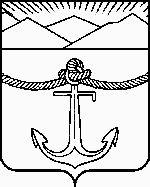 